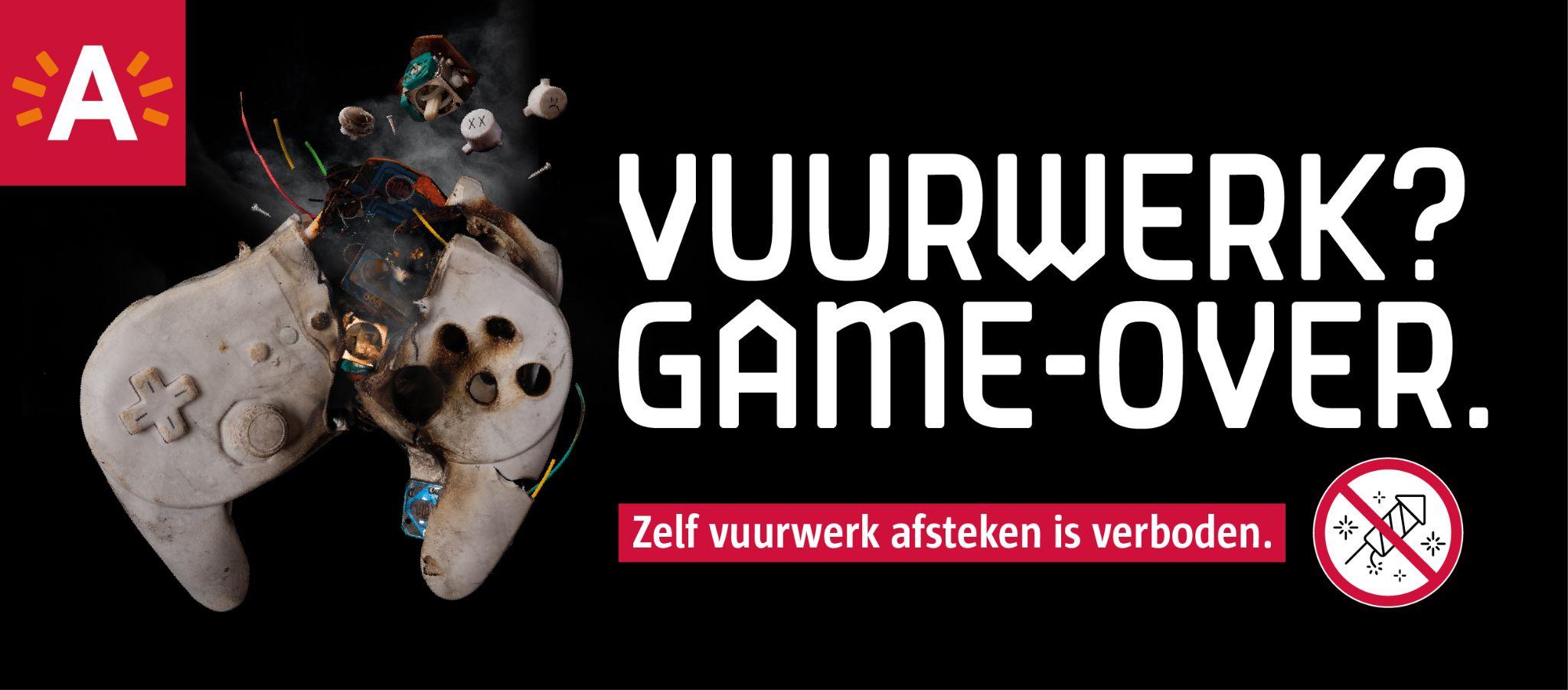 
Zelf vuurwerk afsteken is verboden in Antwerpen.  Je kan een boete krijgen van 350 euro. Waarom? Vuurwerk is gevaarlijk voor jezelf en anderen in je buurt. 
Je kan gewond raken of anderen verwonden.Vuurwerk kan brand veroorzaken. Mag je vuurwerk hebben?Neen. Minderjarigen mogen geen vuurwerk bezitten. Vuurwerk afsteken op het openbaar domein (straat of plein) is altijd verboden. Boete
Wie vuurwerk afsteekt, krijgt een GAS-boete van 350 euro.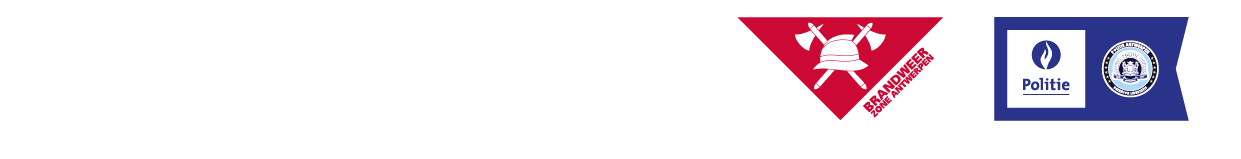 